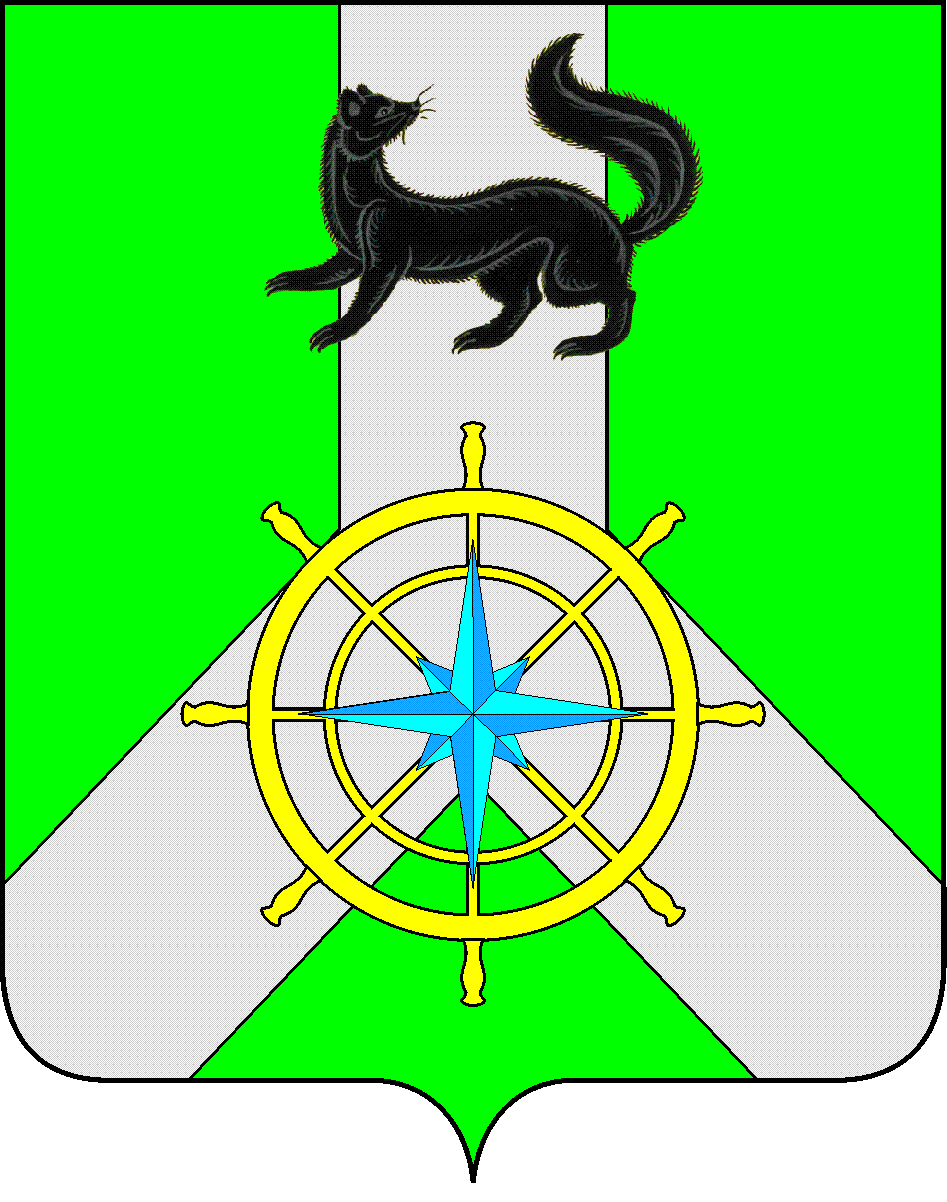 Р О С С И Й С К А Я   Ф Е Д Е Р А Ц И ЯИ Р К У Т С К А Я   О Б Л А С Т ЬК И Р Е Н С К И Й   М У Н И Ц И П А Л Ь Н Ы Й   Р А Й О НА Д М И Н И С Т Р А Ц И Я П О С Т А Н О В Л Е Н И Е	 В целях корректировки объемов финансирования на текущий финансовый год и на плановый период до 2017 года, в соответствии с п. 2 ст. 179 Бюджетного кодекса РФ, положением о порядке принятия решений о разработке, реализации и оценке эффективности муниципальных программ Киренского района, утверждённым  постановлением администрации Киренского муниципального района от 04.09.2013 г. № 690, с изменениями от 06.03.2014 года № 206, от 19.09.2014 года № 996, от 18.02.2015 № 145, от 02.03.2015 г. № 199, от 11.11.2015 г. № 620.П О С Т А Н О В Л Я Е Т:           1. Внести в муниципальную программу «Благоустройство межселенной территории с. Красноярово на 2015 – 2017 годы», утверждённую постановлением администрации Киренского муниципального района от 01.10.2014 г. № 1026 следующие изменения:	 - дополнить основное мероприятие «Благоустройство межселенной территории с. Красноярово» мероприятиями:	- «Ремонт памятника в с. Красноярово»- «Содержание мест захоронения, погребение умерших (погибших), не имеющих супруга, близких родственников, иных родственников, либо законного представителя, по мере необходимости».	- Паспорт муниципальной программы изложить в новой редакции (прилагается).- Разделы №№ 1, 2, 6 муниципальной программы изложить в новой редакции (прилагаются).- приложения №№ 1, 2, 3, 4 к муниципальной программе изложить в новой редакции (прилагаются).2. Внести соответствующие изменения в план мероприятий на 2016 год по реализации муниципальной программы «Благоустройство межселенной территории с. Красноярово на 2015 – 2017 годы» (Приложение № 1).3. Контроль за исполнением настоящего Постановления возложить на заведующего отделом по градостроительству, строительству, реконструкции и капитальному ремонту объектов администрации Киренского муниципального района Некрасова В.Г.4. Настоящее постановление опубликовать в газете Ленские Зори и разместить на официальном сайте администрации Киренского муниципального района: http:kirenskrn.irkobl.ru.И.о. главы администрации						      С.Ю. ЛещинскийПАСПОРТМУНИЦИПАЛЬНОЙ ПРОГРАММЫ КИРЕНСКОГО РАЙОНА(далее – муниципальная программа)РАЗДЕЛ 1. ХАРАКТЕРИСТИКА ТЕКУЩЕГО СОСТОЯНИЯ СФЕРЫ РЕАЛИЗАЦИИ МУНИЦИПАЛЬНОЙ ПРОГРАММЫ	Имеющиеся объекты благоустройства межселенной территории с. Красноярово не удовлетворяют современным требованиям, предъявляемым к качеству среды проживания и временного пребывания, а уровень их износа продолжает увеличиваться. Так в настоящее время в с. Красноярово очистка улиц от снега производится нерегулярно, отсутствуют ограждения, существующий памятник находится в ветхом состоянии и требует ремонта, не организовано содержание мест захоронения. Низкий уровень благоустройства межселенной территории с. Красноярово вызывает дополнительную социальную напряжённость в обществе. По итогам реализации муниципальной программы планируется обеспечить регулярную уборку улиц от снега, увеличить протяжённость ограждений, произвести ремонт памятника, организовать содержание мест захоронения, и в целом повысить уровень благоустройства межселенной территории с. Красноярово, а также улучшить показатели социально-экономического развития Киренского района.РАЗДЕЛ 2. ЦЕЛЬ И ЗАДАЧИ МУНИЦИПАЛЬНОЙ ПРОГРАММЫ, ЦЕЛЕВЫЕ ПОКАЗАТЕЛИ МУНИЦИПАЛЬНОЙ ПРОГРАММЫ, СРОКИ РЕАЛИЗАЦИИ	Цель программы: Решение проблемы благоустройства межселенной территории с. Красноярово.	Задача программы: Повышение уровня благоустройства с. Красноярово.	Перечень целевых показателей, характеризующих достижение цели и решение задачи программы:- количество циклов зимней уборки снега,- протяжённость построенного ограждения,- количество отремонтированных памятников,- количество погребённых умерших (погибших), не имеющих супруга, близких родственников, иных родственников, либо законного представителя, по мере необходимости.Обоснование состава и значения целевых показателей и оценка влияния внешних факторов и условий на их достижение: Доведение количества циклов зимней уборки снега до 2 раз в месяц является важным фактором оценки уровня благоустройства населённого пункта. Данный показатель характеризует минимальную необходимость проведения очистки улиц от снега в с. Красноярово. Увеличение протяжённости ограждения улиц является важным фактором оценки уровня благоустройства населённого пункта, придаёт эстетичный вид, повышает безопасность. Показатель в 210 м рассчитывается исходя из необходимости ограждения главных улиц населённого пункта. Количество отремонтированных памятников – 1 шт. Данный показатель рассчитывается исходя из общего количества памятников на территории с. Красноярово. В настоящее время не организовано содержание мест захоронения с. Красноярово, что негативно влияет на уровень благоустройства населённого пункта. Показатели по данному мероприятию рассчитаны исходя из статистических данных за последние годы. Внешние факторы, влияющие на достижение целевых показателей, отсутствуют.	Сроки реализации муниципальной программы: 2015 – 2017 годы.	Сведения о составе и значениях целевых показателей муниципальной программы приведены в приложении 1.РАЗДЕЛ 6. ОЖИДАЕМЫЕ КОНЕЧНЫЕ РЕЗУЛЬТАТЫ РЕАЛИЗАЦИИ МУНИЦИПАЛЬНОЙ ПРОГРАММЫ	Ожидаемые конечные результаты по итогам реализации муниципальной программы:- доведение количества циклов зимней уборки снега до 2 раз в месяц;- увеличение протяжённости ограждения до 210 м;- ремонт памятника;- погребение умерших (погибших), не имеющих супруга, близких родственников, иных родственников, либо законного представителя, по мере необходимости.	Реализация муниципальной программы «Благоустройство межселенной территории с. Красноярово на 2015 – 2017 годы» вносит существенный вклад в достижение показателей социально-экономического развития Киренского района и соответствует её цели и задачи в части развития градостроительного комплекса.Приложение 1к муниципальной программе «Благоустройствомежселенной территории с. Красноярово на 2015 – 2017 годы»СВЕДЕНИЯ О СОСТАВЕ И ЗНАЧЕНИЯХ ЦЕЛЕВЫХ ПОКАЗАТЕЛЕЙ МУНИЦИПАЛЬНОЙ ПРОГРАММЫ «БЛАГОУСТРОЙСТВО МЕЖСЕЛЕННОЙ ТЕРРИТОРИИ С. КРАСНОЯРОВО НА 2015 – 2017 ГОДЫ»(далее – программа)Приложение 2к муниципальной программе «Благоустройствомежселенной территории с. Красноярово на 2015 – 2017 годы»ПЕРЕЧЕНЬ ВЕДОМСТВЕННЫХ ЦЕЛЕВЫХ ПРОГРАММ И ОСНОВНЫХ МЕРОПРИЯТИЙ МУНИЦИПАЛЬНОЙ ПРОГРАММЫ «БЛАГОУСТРОЙСТВО МЕЖСЕЛЕННОЙ ТЕРРИТОРИИ С. КРАСНОЯРОВО НА 2015 – 2017 ГОДЫ»(далее – муниципальная программа)Приложение 3к муниципальной программе «Благоустройствомежселенной территории с. Красноярово на 2015 – 2017 годы»РЕСУРСНОЕ ОБЕСПЕЧЕНИЕ РЕАЛИЗАЦИИ МУНИЦИПАЛЬНОЙ ПРОГРАММЫ «БЛАГОУСТРОЙСТВО МЕЖСЕЛЕННОЙ ТЕРРИТОРИИ С. КРАСНОЯРОВО НА 2015 – 2017 ГОДЫ» ЗА СЧЁТ СРЕДСТВ БЮДЖЕТА МО КИРЕНСКИЙ РАЙОНПриложение 4к муниципальной программе «Благоустройствомежселенной территории с. Красноярово на 2015 – 2017 годы»ПРОГНОЗНАЯ (СПРАВОЧНАЯ) ОЦЕНКА РЕСУРСНОГО ОБЕСПЕЧЕНИЯ РЕАЛИЗАЦИИ МУНИЦИПАЛЬНОЙ ПРОГРАММЫ «БЛАГОУСТРОЙСТВО МЕЖСЕЛЕННОЙ ТЕРРИТОРИИ С. КРАСНОЯРОВО НА 2015 – 2017 ГОДЫ» ЗА СЧЕТ ВСЕХ ИСТОЧНИКОВ ФИНАНСИРОВАНИЯ(далее – программа)ПЛАН МЕРОПРИЯТИЙ НА 2016 ГОД ПО РЕАЛИЗАЦИИ МУНИЦИПАЛЬНОЙ ПРОГРАММЫ 
КИРЕНСКОГО РАЙОНА «Благоустройство межселенной территории с. Красноярово на 2015 – 2017 годы»от 26.02.2016 г.№ 82г. КиренскО внесении изменений в муниципальную программу «Благоустройство межселенной территории с. Красноярово на 2015 – 2017 годы»Наименование муниципальной программыБлагоустройство межселенной территории с. Красноярово на 2015 – 2017 годыОтветственный исполнитель муниципальной программыОтдел по градостроительству, строительству, реконструкции и капитальному ремонту объектов администрации Киренского муниципального районаСоисполнители муниципальной программыОтсутствуютУчастники муниципальной программыОтсутствуютЦель муниципальной программыРешение проблемы благоустройства межселенной территории с. КраснояровоЗадача муниципальной программыПовышение уровня благоустройства с. КраснояровоСроки реализации муниципальной программы2015 – 2017 годаЦелевые показатели муниципальной программы- количество циклов зимней уборки снега;- протяжённость построенного ограждения;- количество отремонтированных памятников;- количество погребённых умерших (погибших), не имеющих супруга, близких родственников, иных родственников, либо законного представителя, по мере необходимости.Подпрограммы программыОтсутствуютРесурсное обеспечение муниципальной программыМестный бюджет, всего: 319,2 ты. руб.в том числе:- 2015 год: 86,3 тыс. руб.,- 2016 год: 111,4 тыс. руб.,- 2017 год: 121,5 тыс. руб.Ожидаемые конечные результаты реализации муниципальной программы- доведение количества циклов зимней уборки снега до 2 раз в месяц;- увеличение протяжённости ограждения до 210 м;- проведение ремонта памятника;- погребение умерших (погибших), не имеющих супруга, близких родственников, иных родственников, либо законного представителя, по мере необходимости.№ п/пНаименование целевого показателяЕд. изм.Значения целевых показателейЗначения целевых показателейЗначения целевых показателейЗначения целевых показателейЗначения целевых показателей№ п/пНаименование целевого показателяЕд. изм.отчётный год201420152016201712345678Муниципальная программа «Благоустройство межселенной территории с. Красноярово» на 2015 – 2017 годыМуниципальная программа «Благоустройство межселенной территории с. Красноярово» на 2015 – 2017 годыМуниципальная программа «Благоустройство межселенной территории с. Красноярово» на 2015 – 2017 годыМуниципальная программа «Благоустройство межселенной территории с. Красноярово» на 2015 – 2017 годыМуниципальная программа «Благоустройство межселенной территории с. Красноярово» на 2015 – 2017 годыМуниципальная программа «Благоустройство межселенной территории с. Красноярово» на 2015 – 2017 годыМуниципальная программа «Благоустройство межселенной территории с. Красноярово» на 2015 – 2017 годыМуниципальная программа «Благоустройство межселенной территории с. Красноярово» на 2015 – 2017 годы1Количество циклов зимней уборки снегаЦикл001122Протяжённость построенного ограждениям0070702103Количество отремонтированных памятниковШт.000104Количество погребённых умерших (погибших), не имеющих супруга, близких родственников, иных родственников, либо законного представителя, по мере необходимостиКоличество погребённых00010№ п/пНаименование подпрограммы муниципальной программы, ведомственной целевой программы, основного мероприятияОтветственный исполнительСрокСрокОжидаемый конечный результат реализации ведомственной целевой программы, основного мероприятияЦелевые показатели муниципальной программы (подпрограммы), на достижение которых оказывает влияние№ п/пНаименование подпрограммы муниципальной программы, ведомственной целевой программы, основного мероприятияОтветственный исполнительНачала реализацииОкончания реализацииОжидаемый конечный результат реализации ведомственной целевой программы, основного мероприятияЦелевые показатели муниципальной программы (подпрограммы), на достижение которых оказывает влияние12345671Муниципальная программа «Благоустройство межселенной территории с. Красноярово на 2015 – 2017 годы»Муниципальная программа «Благоустройство межселенной территории с. Красноярово на 2015 – 2017 годы»Муниципальная программа «Благоустройство межселенной территории с. Красноярово на 2015 – 2017 годы»Муниципальная программа «Благоустройство межселенной территории с. Красноярово на 2015 – 2017 годы»Муниципальная программа «Благоустройство межселенной территории с. Красноярово на 2015 – 2017 годы»Муниципальная программа «Благоустройство межселенной территории с. Красноярово на 2015 – 2017 годы»2Зимнее содержание улиц с. КраснояровоОтдел по градостроительству, строительству, реконструкции и капитальному ремонту объектов администрации Киренского муниципального района20152017Доведение количества циклов зимней уборки снега до 2 раз в месяцКоличество циклов зимней уборки снега3Устройство ограждения в с. КраснояровоОтдел по градостроительству, строительству, реконструкции и капитальному ремонту объектов администрации Киренского муниципального района20152017Увеличение протяжённости ограждения до 210 мПротяжённость построенного ограждения4Ремонт памятника в с. КраснояровоОтдел по градостроительству, строительству, реконструкции и капитальному ремонту объектов администрации Киренского муниципального района20162016Ремонт памятникаКоличество отремонтированных памятников5Погребение умерших (погибших), не имеющих супруга, близких родственников, иных родственников, либо законного представителя, по мере необходимостиОтдел по градостроительству, строительству, реконструкции и капитальному ремонту объектов администрации Киренского муниципального района20162016Погребение умерших (погибших), не имеющих супруга, близких родственников, иных родственников, либо законного представителя, по мере необходимостиКоличество погребённых умерших (погибших), не имеющих супруга, близких родственников, иных родственников, либо законного представителя, по мере необходимостиНаименование программы, подпрограммы, ведомственной целевой программы, основного мероприятия, мероприятияОтветственный исполнитель, соисполнители, участники, исполнители мероприятийРасходы (тыс. руб), годыРасходы (тыс. руб), годыРасходы (тыс. руб), годыРасходы (тыс. руб), годыНаименование программы, подпрограммы, ведомственной целевой программы, основного мероприятия, мероприятияОтветственный исполнитель, соисполнители, участники, исполнители мероприятий201520162017всего123456Муниципальная программа «Благоустройство межселенной территории с. Красноярово на 2015 – 2017 годы»всего, в том числе:86,3111,4121,5319,2Муниципальная программа «Благоустройство межселенной территории с. Красноярово на 2015 – 2017 годы»Отдел по градостроительству, строительству, реконструкции и капитальному ремонту объектов администрации Киренского муниципального района86,3111,4 121,5 319,2Зимнее содержание улиц с. КраснояровоОтдел по градостроительству, строительству, реконструкции и капитальному ремонту объектов администрации Киренского муниципального района12021,733,7Устройство ограждения в с. КраснояровоОтдел по градостроительству, строительству, реконструкции и капитальному ремонту объектов администрации Киренского муниципального района74,383,199,8257,2Ремонт памятника в с. КоаснояровоОтдел по градостроительству, строительству, реконструкции и капитальному ремонту объектов администрации Киренского муниципального района05,305,3Погребение умерших (погибших), не имеющих супруга, близких родственников, иных родственников, либо законного представителя, по мере необходимостиОтдел по градостроительству, строительству, реконструкции и капитальному ремонту объектов администрации Киренского муниципального района023023Наименование программы, подпрограммы, ведомственной целевой программы, основного мероприятияОтветственный исполнитель, соисполнители, участники, исполнители мероприятийИсточники финансированияОценка расходов
(тыс. руб.), годыОценка расходов
(тыс. руб.), годыОценка расходов
(тыс. руб.), годыОценка расходов
(тыс. руб.), годыНаименование программы, подпрограммы, ведомственной целевой программы, основного мероприятияОтветственный исполнитель, соисполнители, участники, исполнители мероприятийИсточники финансирования201520162017всего1234567Муниципальная программа «Благоустройство межселенной территории с. Красноярово на 2015 – 2017 годы»всего, в том числе:всего86,3111,4121,5319,2Муниципальная программа «Благоустройство межселенной территории с. Красноярово на 2015 – 2017 годы»всего, в том числе:Средства, планируемые к привлечению из областного бюджета (ОБ)0000Муниципальная программа «Благоустройство межселенной территории с. Красноярово на 2015 – 2017 годы»всего, в том числе:средства, планируемые к привлечению из федерального бюджета (ФБ)0000Муниципальная программа «Благоустройство межселенной территории с. Красноярово на 2015 – 2017 годы»всего, в том числе:Местный бюджет(МБ)86,3111,4121,5319,2Муниципальная программа «Благоустройство межселенной территории с. Красноярово на 2015 – 2017 годы»всего, в том числе:иные источники (ИИ)0000Муниципальная программа «Благоустройство межселенной территории с. Красноярово на 2015 – 2017 годы»Отдел по градостроительству, строительству, реконструкции и капитальному ремонту объектов администрации Киренского муниципального районавсего86,3111,4121,5319,2Муниципальная программа «Благоустройство межселенной территории с. Красноярово на 2015 – 2017 годы»Отдел по градостроительству, строительству, реконструкции и капитальному ремонту объектов администрации Киренского муниципального районаСредства, планируемые к привлечению из областного бюджета (ОБ)0000Муниципальная программа «Благоустройство межселенной территории с. Красноярово на 2015 – 2017 годы»Отдел по градостроительству, строительству, реконструкции и капитальному ремонту объектов администрации Киренского муниципального районасредства, планируемые к привлечению из федерального бюджета (ФБ)0000Муниципальная программа «Благоустройство межселенной территории с. Красноярово на 2015 – 2017 годы»Отдел по градостроительству, строительству, реконструкции и капитальному ремонту объектов администрации Киренского муниципального районаМестный бюджет(МБ)86,3111,4121,5319,2Муниципальная программа «Благоустройство межселенной территории с. Красноярово на 2015 – 2017 годы»Отдел по градостроительству, строительству, реконструкции и капитальному ремонту объектов администрации Киренского муниципального районаиные источники (ИИ)0000Зимнее содержание улиц с. КраснояровоОтдел по градостроительству, строительству, реконструкции и капитальному ремонту объектов администрации Киренского муниципального районавсего12021,733,7 Зимнее содержание улиц с. КраснояровоОтдел по градостроительству, строительству, реконструкции и капитальному ремонту объектов администрации Киренского муниципального районаСредства, планируемые к привлечению из областного бюджета (ОБ)0000Зимнее содержание улиц с. КраснояровоОтдел по градостроительству, строительству, реконструкции и капитальному ремонту объектов администрации Киренского муниципального районасредства, планируемые к привлечению из  федерального бюджета (ФБ)0000Зимнее содержание улиц с. КраснояровоОтдел по градостроительству, строительству, реконструкции и капитальному ремонту объектов администрации Киренского муниципального районаМестный бюджет(МБ)12021,733,7 Зимнее содержание улиц с. КраснояровоОтдел по градостроительству, строительству, реконструкции и капитальному ремонту объектов администрации Киренского муниципального районаиные источники (ИИ)0000Устройство ограждения в с. КраснояровоОтдел по градостроительству, строительству, реконструкции и капитальному ремонту объектов администрации Киренского муниципального районавсего74,383,199,8257,2Устройство ограждения в с. КраснояровоОтдел по градостроительству, строительству, реконструкции и капитальному ремонту объектов администрации Киренского муниципального районаСредства, планируемые к привлечению из областного бюджета (ОБ)0000Устройство ограждения в с. КраснояровоОтдел по градостроительству, строительству, реконструкции и капитальному ремонту объектов администрации Киренского муниципального районасредства, планируемые к привлечению из  федерального бюджета (ФБ)0000Устройство ограждения в с. КраснояровоОтдел по градостроительству, строительству, реконструкции и капитальному ремонту объектов администрации Киренского муниципального районаМестный бюджет(МБ)74,383,199,8257,2Устройство ограждения в с. КраснояровоОтдел по градостроительству, строительству, реконструкции и капитальному ремонту объектов администрации Киренского муниципального районаиные источники (ИИ)0000Ремонт памятника в с. КраснояровоОтдел по градостроительству, строительству, реконструкции и капитальному ремонту объектов администрации Киренского муниципального районавсего05,305,3Ремонт памятника в с. КраснояровоОтдел по градостроительству, строительству, реконструкции и капитальному ремонту объектов администрации Киренского муниципального районаСредства, планируемые к привлечению из областного бюджета (ОБ)0000Ремонт памятника в с. КраснояровоОтдел по градостроительству, строительству, реконструкции и капитальному ремонту объектов администрации Киренского муниципального районасредства, планируемые к привлечению из  федерального бюджета (ФБ)0000Ремонт памятника в с. КраснояровоОтдел по градостроительству, строительству, реконструкции и капитальному ремонту объектов администрации Киренского муниципального районаМестный бюджет(МБ)05,305,3Ремонт памятника в с. КраснояровоОтдел по градостроительству, строительству, реконструкции и капитальному ремонту объектов администрации Киренского муниципального районаиные источники (ИИ)0000Погребение умерших (погибших), не имеющих супруга, близких родственников, иных родственников, либо законного представителя, по мере необходимостиОтдел по градостроительству, строительству, реконструкции и капитальному ремонту объектов администрации Киренского муниципального районавсего023023Погребение умерших (погибших), не имеющих супруга, близких родственников, иных родственников, либо законного представителя, по мере необходимостиОтдел по градостроительству, строительству, реконструкции и капитальному ремонту объектов администрации Киренского муниципального районаСредства, планируемые к привлечению из областного бюджета (ОБ)0000Погребение умерших (погибших), не имеющих супруга, близких родственников, иных родственников, либо законного представителя, по мере необходимостиОтдел по градостроительству, строительству, реконструкции и капитальному ремонту объектов администрации Киренского муниципального районасредства, планируемые к привлечению из  федерального бюджета (ФБ)0000Погребение умерших (погибших), не имеющих супруга, близких родственников, иных родственников, либо законного представителя, по мере необходимостиОтдел по градостроительству, строительству, реконструкции и капитальному ремонту объектов администрации Киренского муниципального районаМестный бюджет(МБ)023023Погребение умерших (погибших), не имеющих супруга, близких родственников, иных родственников, либо законного представителя, по мере необходимостиОтдел по градостроительству, строительству, реконструкции и капитальному ремонту объектов администрации Киренского муниципального районаиные источники (ИИ)0000№ п/пНаименование подпрограммы муниципальной программы, ведомственной целевой программы, основного мероприятия, мероприятияОтветственный исполнительСрок реализацииСрок реализацииНаименование показателя объема мероприятияЗначения показателя объема мероприятия (очередной год)Объем ресурсного обеспечения (очередной год), тыс. руб.№ п/пНаименование подпрограммы муниципальной программы, ведомственной целевой программы, основного мероприятия, мероприятияОтветственный исполнительс (месяц/год)по (месяц/год)Наименование показателя объема мероприятияЗначения показателя объема мероприятия (очередной год)Объем ресурсного обеспечения (очередной год), тыс. руб.12345678Муниципальная программа «Благоустройство межселенной территории с. Красноярово на 2015 – 2017 годы»Муниципальная программа «Благоустройство межселенной территории с. Красноярово на 2015 – 2017 годы»Муниципальная программа «Благоустройство межселенной территории с. Красноярово на 2015 – 2017 годы»Муниципальная программа «Благоустройство межселенной территории с. Красноярово на 2015 – 2017 годы»Муниципальная программа «Благоустройство межселенной территории с. Красноярово на 2015 – 2017 годы»Муниципальная программа «Благоустройство межселенной территории с. Красноярово на 2015 – 2017 годы»Муниципальная программа «Благоустройство межселенной территории с. Красноярово на 2015 – 2017 годы»Муниципальная программа «Благоустройство межселенной территории с. Красноярово на 2015 – 2017 годы»1.1.Устройство ограждения в с. КраснояровоНачальник отдела по градостроительству06/201607/2016м083,11.2.Зимнее содержание улиц с. КраснояровоНачальник отдела по градостроительству11/201612/2016цикл001.3.Ремонт памятника в с. КраснояровоНачальник отдела по градостроительству06/201607/2016Количество отремонтированных памятников15,31.4.Погребение умерших (погибших), не имеющих супруга, близких родственников, иных родственников, либо законного представителя, по мере необходимостиНачальник отдела по градостроительству01/201612/2016Количество погребённых123ИТОГО по муниципальной программеИТОГО по муниципальной программеИТОГО по муниципальной программеИТОГО по муниципальной программеИТОГО по муниципальной программеИТОГО по муниципальной программе111,4